S. ___________-PROGETTO:………………………………………………………..Insegnante Responsabile, Referente e/o Coordinatore/trice del ProgettoTipologia del progettoProgetto:     annuale    pluriennale    nuovo    Progetto da finanziare con il Fondo di Istituto   Progetto da finanziare con il Fondo di Istituto ed altri fondi (specificare quali):              -   Amministrazione  comunale  		             -   …………………………………………………........................……………………    Progetto da finanziare con altri fondi (specificare quali)           Tipologia  di progetto Progetto che prevede l’Inclusione / Svantaggio Progetto in ContinuitàProgetto contro la dispersione scolasticaProgetto per i successo formativo            Prioritàcompetenze di basecertificazionicompetenze di cittadinanzaAltre realtà istituzionali, culturali, professionali, sociali ed economiche coinvolte (illustrare eventuali rapporti e/o collaborazioni con altre istituzioni scolastiche, con esperto/ente/ditta esterni, ecc….)Destinatari delle attività (n. alunni) Tempi di realizzazione Sezione 2 – Area didatticaFinalità generali del progettoObiettivi misurabili che si intendono perseguire a livello educativo, cognitivo, comportamentale, affettivo per gli alunniTempi di partecipazione per gli alunni ore curricolari ore extracurricolari Risorse umaneMetodologie utilizzate e Modalità di realizzazione del progetto (lezioni, esercitazioni, attività laboratoriali, ricerche, seminari, ecc)Modalità di Verifica e Valutazione dei risultati in itinere e/o finali dell’intervento didatticoManifestazioni e/o Prodotti finaliOria, 							  Il/La docente						  ___________________________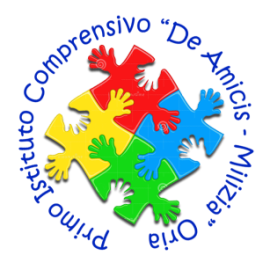 Primo Istituto Comprensivo Statale  “De Amicis – Milizia”Via R. Lombardi, 7 – 72024 Oria (BR) – tel. 0831845555 telefax: 0831.845016  C.M.  bric825006   C.F. 80003090745E-mail: BRIC825006@istruzione.it     PEC: BRIC825006@PEC.istruzione.it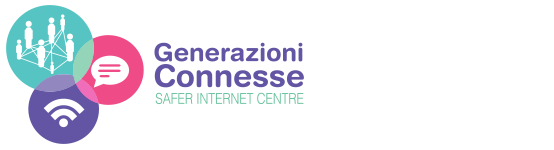 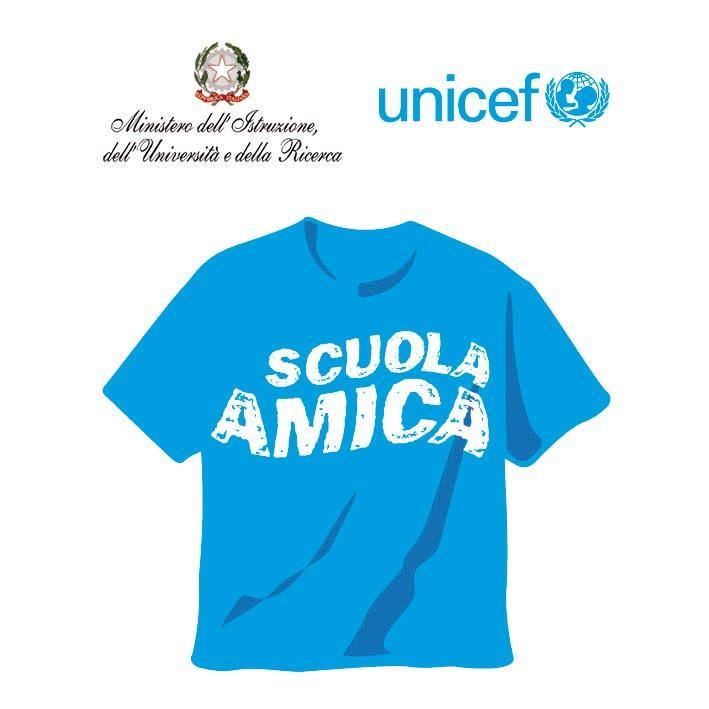 Risorse - preventivo di spesaRisorse - preventivo di spesaRisorse - preventivo di spesaPersonale della scuola coinvolto nel progetto Attività aggiuntive di non insegnamento  - TUTORAGGIO : compilazione puntuale e in itinere del prospetto delle ore effettuate)Insegnanti coinvolti: (specificare nome e cognome e n. ore per singolo insegnante)Personale della scuola coinvolto nel progetto Attività aggiuntive di non insegnamento  - TUTORAGGIO : compilazione puntuale e in itinere del prospetto delle ore effettuate)Insegnanti coinvolti: (specificare nome e cognome e n. ore per singolo insegnante)Personale della scuola coinvolto nel progetto Attività aggiuntive di non insegnamento  - TUTORAGGIO : compilazione puntuale e in itinere del prospetto delle ore effettuate)Insegnanti coinvolti: (specificare nome e cognome e n. ore per singolo insegnante)n. totale di ore di  TUTORAGGIO  previstepari ad € ___________     (RISERVATO     ALL’AMMINISTRAZIONE) Attività di insegnamento aggiuntiva all’orario d’obbligo:  DOCENZA : compilazione puntuale e in itinere del prospetto delle ore effettuate)Insegnanti coinvolti: (specificare nome e cognome e n. ore per singolo insegnante)Attività di insegnamento aggiuntiva all’orario d’obbligo:  DOCENZA : compilazione puntuale e in itinere del prospetto delle ore effettuate)Insegnanti coinvolti: (specificare nome e cognome e n. ore per singolo insegnante)Attività di insegnamento aggiuntiva all’orario d’obbligo:  DOCENZA : compilazione puntuale e in itinere del prospetto delle ore effettuate)Insegnanti coinvolti: (specificare nome e cognome e n. ore per singolo insegnante)n. totale di ore di DOCENZA  previstepari ad € _______        (RISERVATO     ALL’AMMINISTRAZIONE)Attività di supporto tecnico: compilazione puntuale e in itinere del prospetto delle ore effettuate)(specificare solo il  numero di ore e il numero di figure professionali  di cui il progetto necessita- non indicare i nominativi)Attività di supporto tecnico: compilazione puntuale e in itinere del prospetto delle ore effettuate)(specificare solo il  numero di ore e il numero di figure professionali  di cui il progetto necessita- non indicare i nominativi)Attività di supporto tecnico: compilazione puntuale e in itinere del prospetto delle ore effettuate)(specificare solo il  numero di ore e il numero di figure professionali  di cui il progetto necessita- non indicare i nominativi)n. totale di ore di TECNICI   previstepari ad € _______        (RISERVATO     ALL’AMMINISTRAZIONE)MATERIALI ED ALTRE SPESE